大阪府委託訓練事業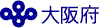 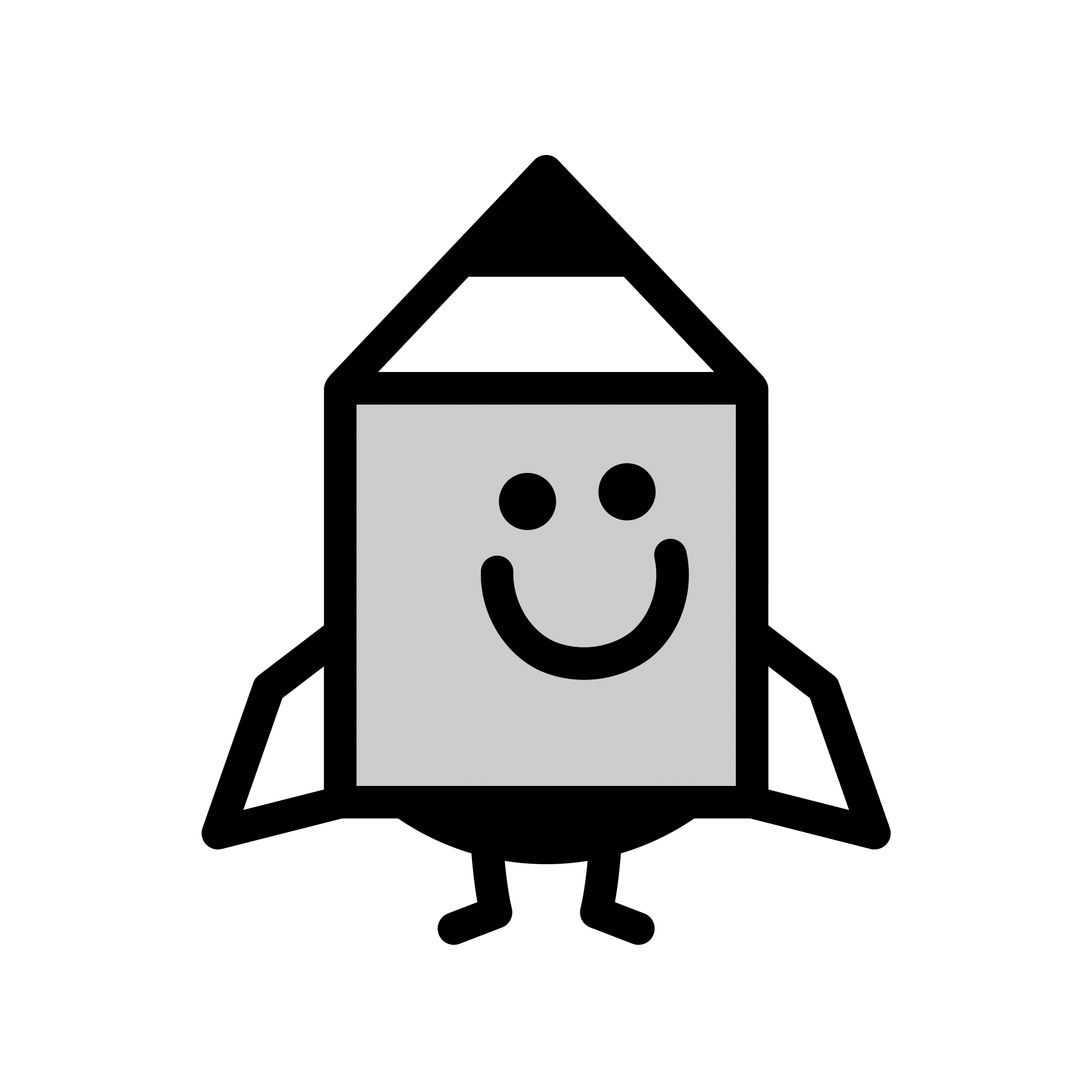 離職者等再就職訓練 募集あんない募　集　期　間：令和５年9月7日（木）　～　令和５年１０月４日（水）選 考 試 験 日：令和５年１０月１２日（木）もしくは　令和５年１０月１３日（金）合否結果発表日(予定)：令和５年１０月２４日（火）【申込要件等】（※開講月により、適用のない要件があります。）　※１……「介護職員初任者養成研修科」及び「介護福祉士実務者研修科」の修了証書交付は、必須科目を全時間受講し、修了評価筆記試験に合格することが必要です。補講を受ける際は、自己負担額が生じる場合があります。金額等の詳細は、訓練実施施設へご確認ください。　※２……移動支援従業者養成研修課程、又は同行援護従業者養成研修課程を修了することが可能です。　※３……普通救命講習を修了することが可能です。　※４……【40歳以上の方対象】、【39歳以下の方対象】及び【49歳以下の方対象】の訓練は、訓練開始日時点において当該年齢の方が対象となります。　※５……【託児付】コースにおいて託児サービスをご希望の方は、『託児サービスの概要』をご確認の上、窓口にてお申込みください。　※６……訓練を受講するにあたり、必要な知識及びスキル等の条件があります。詳しくは『委託訓練カリキュラム（訓練受講生の条件）』をご確認ください。　※７……ITスキル標準（ITSS）で定めるレベル１以上の資格（NPO法人スキル標準ユーザー協会が作成する「ITSSのキャリアフレームワークと認定試験・資格とのマップ」に掲載されているもの）及びWebデザイン関係の資格の取得を目指す訓練コースです。詳しくは『委託訓練カリキュラム』をご確認ください。※８……デジタル職場実習（デジタル分野の訓練に関する職場実習）を実施。　※９……オンラインによる訓練を1日実施。詳しくは『委託訓練カリキュラム』をご確認ください。